MINISTÉRIO DA EDUCAÇÃO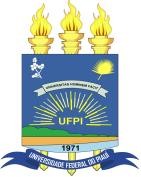 UNIVERSIDADE FEDERAL DO PIAUÍ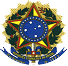 PRÓ-REITORIA DE ENSINO DE PÓS-GRADUAÇÃO CENTRO DE CIÊNCIAS DA NATUREZA PROGRAMA DE PÓS-GRADUAÇÃO EM QUÍMICACampus Universitário Ministro Petrônio Portela, Bairro Ininga, Teresina, Piauí, CEP 64049-550Telefones: (086) 3237-1584E-mail: ppgquimica@ufpi.edu.brAnexo V AUTODECLARAÇÃO ÉTNICO-RACIALEu,	,CPF	, RG	, declaro, para finsespecíficos de atendimento ao Processo Seletivo do Programa de Pós-Graduação em 	 para o curso de Pós-Graduação em Química (Nível ☐Mestrado | ☐Doutorado), com ingresso no primeiro período de 2023 (Edital Nº 01/2022 PPGQ-UFPI), que sou ☐Preto | ☐Pardo ou ☐Indígena.Declaro, também, estar ciente de que a prestação de informação falsa, apurada posteriormente ao ingresso no Programa, em procedimento que me assegure o contraditório e a ampla defesa, poderá acarretar o cancelamento de minha matrícula na Universidade Federal do Piauí.Teresina-PI,	de	de  	Assinatura do Candidato24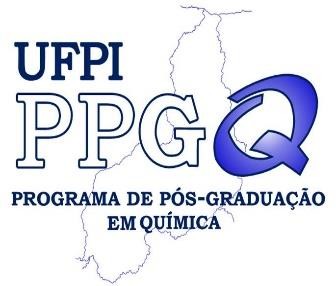 